MondayTuesdayWednesdayThursdayFriday1.  Dinosaur Day!  Today we will be exploring a sensory dinosaur swamp looking at big and small.2.  Today we will be exploring salt dough and making our own dinosaur fossils.5.  Let’s make Father’s Day cards and gifts.6.  Today we will be making our own traffic light biscuits.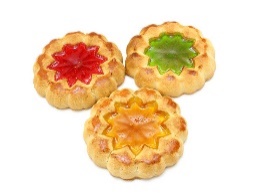 8.  World Ocean Day!Today we will be making our own ocean sensory bottles.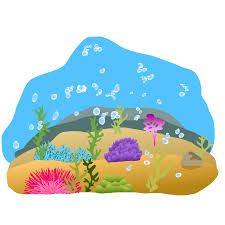 12.  Heathy Eating Week!13.  Today we will be tasting different fruits.14.  Today we will be using different fruits in paint to mark make.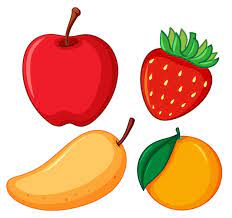 16.  Today we will be exploring frozen fruit.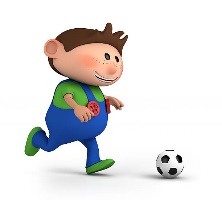 20.  Today we will be taking part in different physical activities in the garden.21.   Stay and Play!Come and join us for a picnic in the garden.4:00-5:00pm.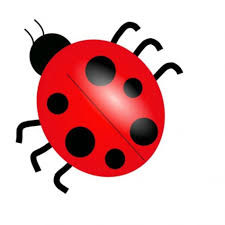 23.  Today we will be going on a bug hunt in the garden.26.  Today we will be creating summer pictures.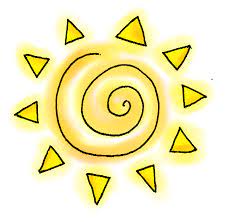 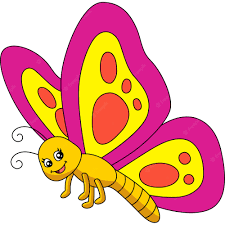 29.  Today we will be creating symmetry butterfly crafts.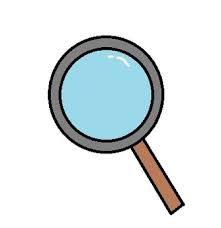 